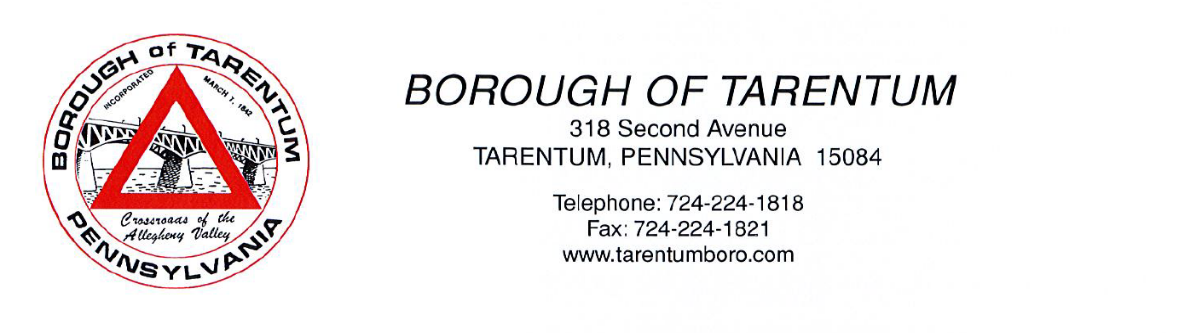 To: Tarentum Borough Mayor and CouncilCode Enforcement Monthly Report: November 2023Citations Issued: 3Magistrate Hearings: 1Zoning Hearings: 0Violation Letters/Correspondence Sent: 22Door Tags: 2Verbal Warnings: 8Quality of Life Tickets: 1Vehicle Tow Tags: 1Demo Permits: 0Occupancy Inspections: 16Occupancy Permits: 3Demo Inspections: 8Exterior Property Inspections: 31Face-to-Face Contact: 12Electrical Permits: 0Building/Demo Permits: 1Fence/Sign Permits: 1Other: N/A